Seminarium karate:
KatateknikerGoshin-kumite
Kyusho (tryckpunkter)

När: 24-26/4 2020


Var: Budokan Bockholmsvägen 23, Skellefteå 


Med: Sensei Hardy Holm & Lars Fidler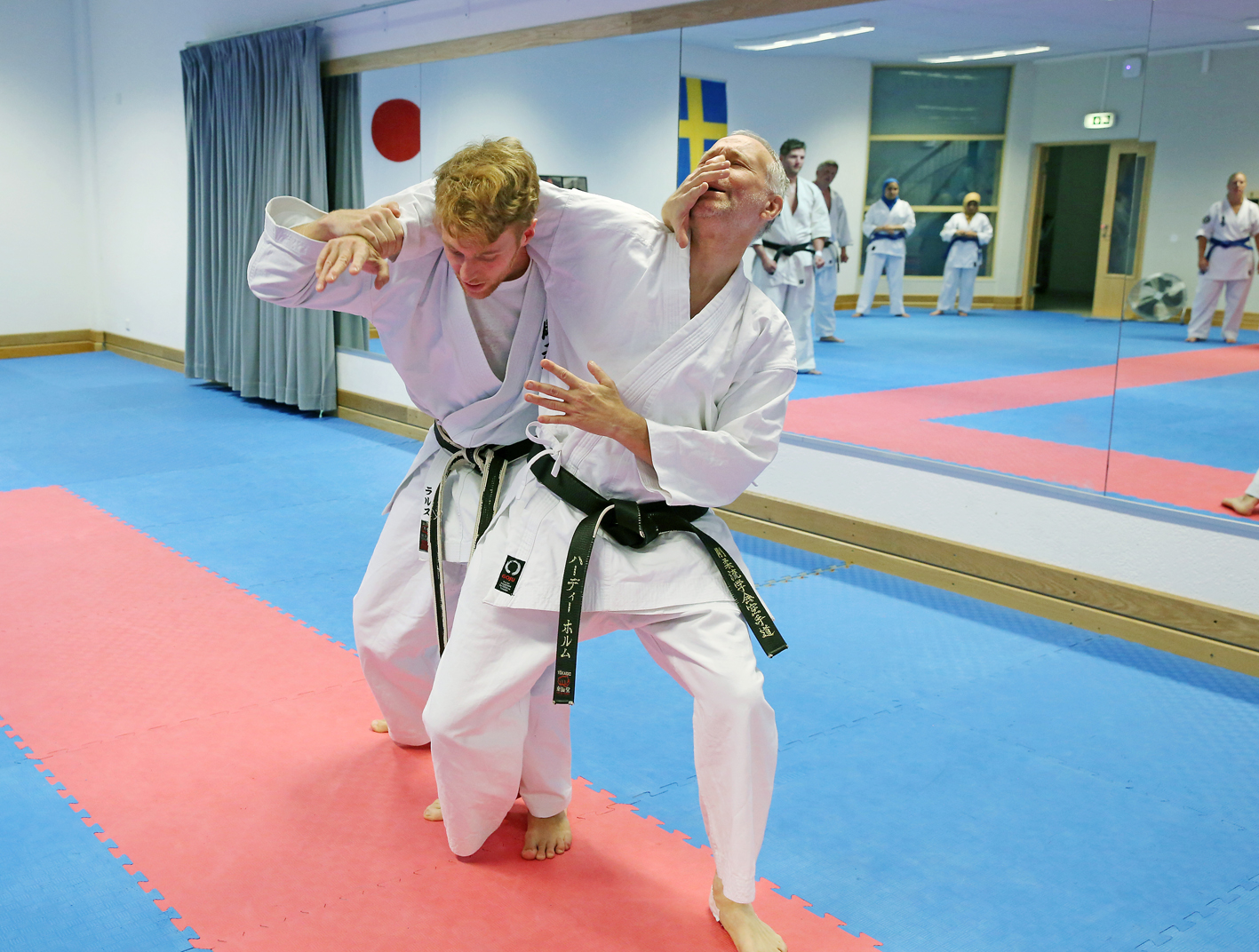 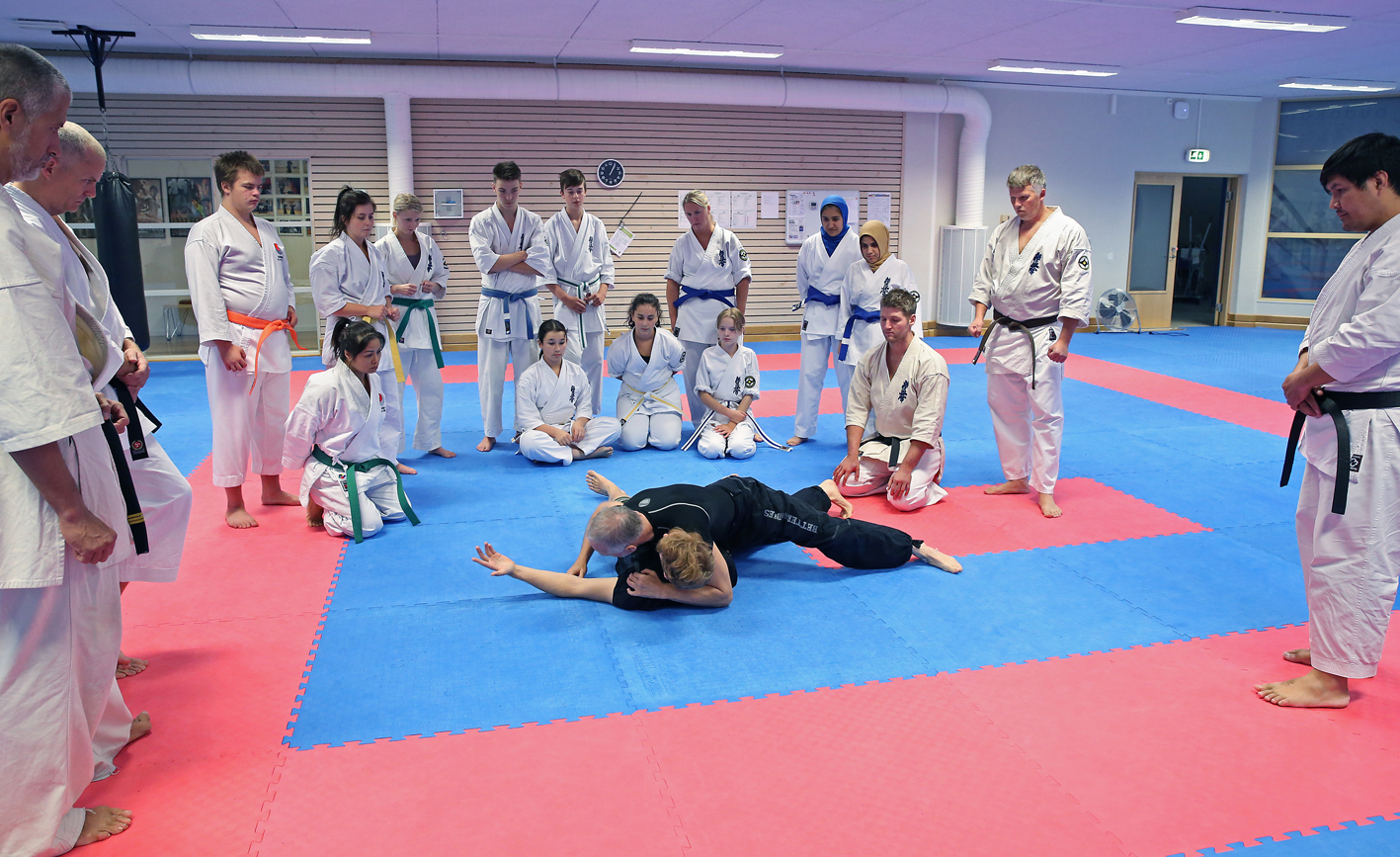 Program:
Fredag 24/4:  18:00 – 19:30 Teoripass: Kata-bunkai - kyusho
                         19:30 – 21:00 Kyusho (tryckpunkter)Lördag 25/4:  10:00 – 11:30 Goshin-kumite 
                         11:30 – 13:00 Lunch
                         13:00 – 14:00 Ne Waza (markkamp)
                         14:10 – 15:10 Kyusho (tryckpunkter)
                         15:30 – 17:00 Kata - bunkai
                         18:00 -             Gemensam MiddagSöndag 26/4: 09:00 – 10:00 Goshin-kumite
                         10:00 – 11:00 Kata - bunkai
                         11:00 – 12:00 Lunch
                         12:00 – 14:00 Arnis/eskrima
                         14:15 – 15:00 Mitspassff

Från +12 årPris: 300 kr
(Betalas på plats; kontant eller swish)

Fri övernattning 
i dojon 
(Meddela vid anmälan)Arrangör

Övre Norrlands Karateförbund, ÖNKF


Anmälan
Senast torsd. 23/4Till:
Sylve Holmgren 
Tel: 072-553 33 76 sylve.holmgren@ktv.asele.se


Välkomna !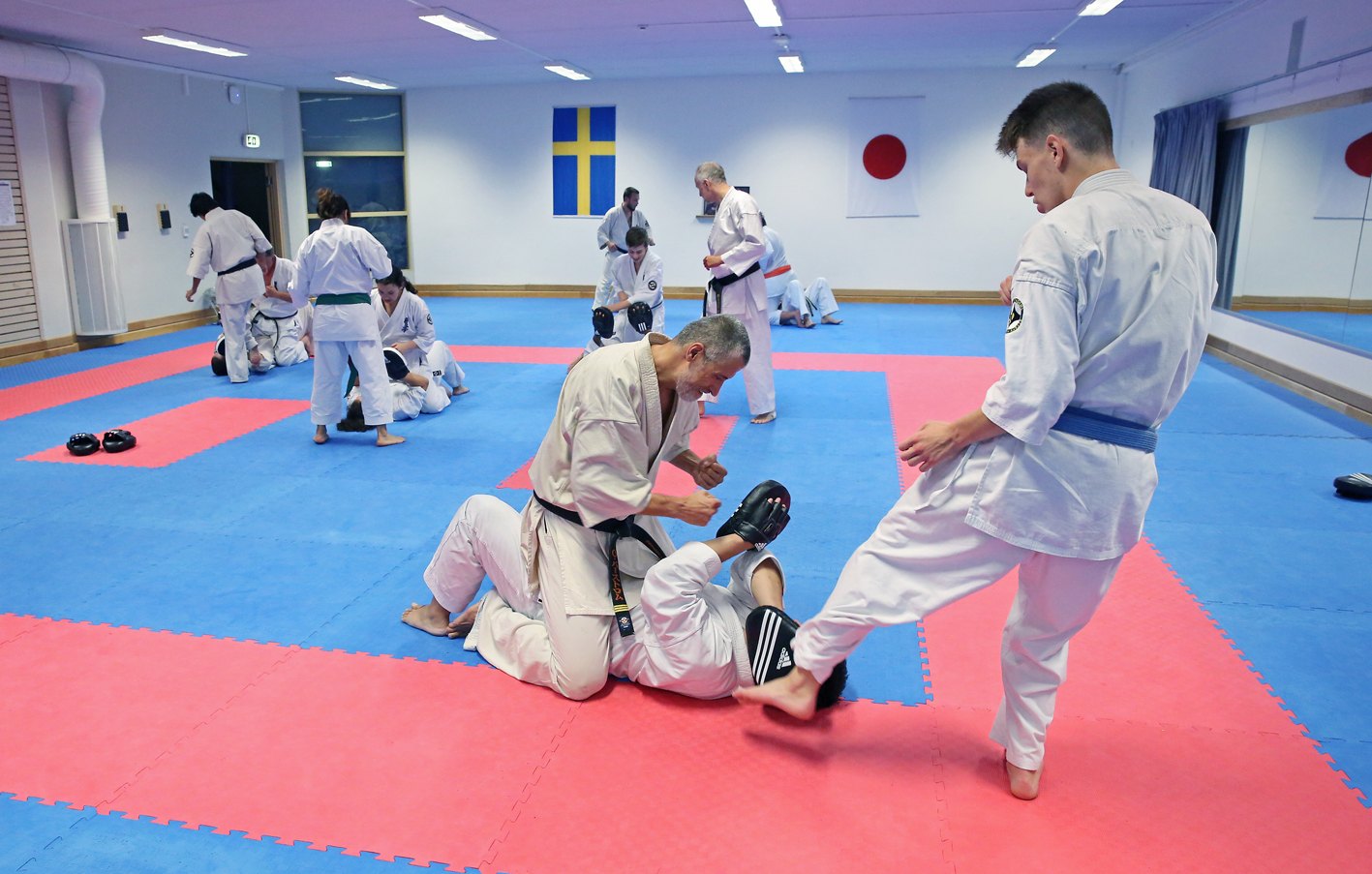 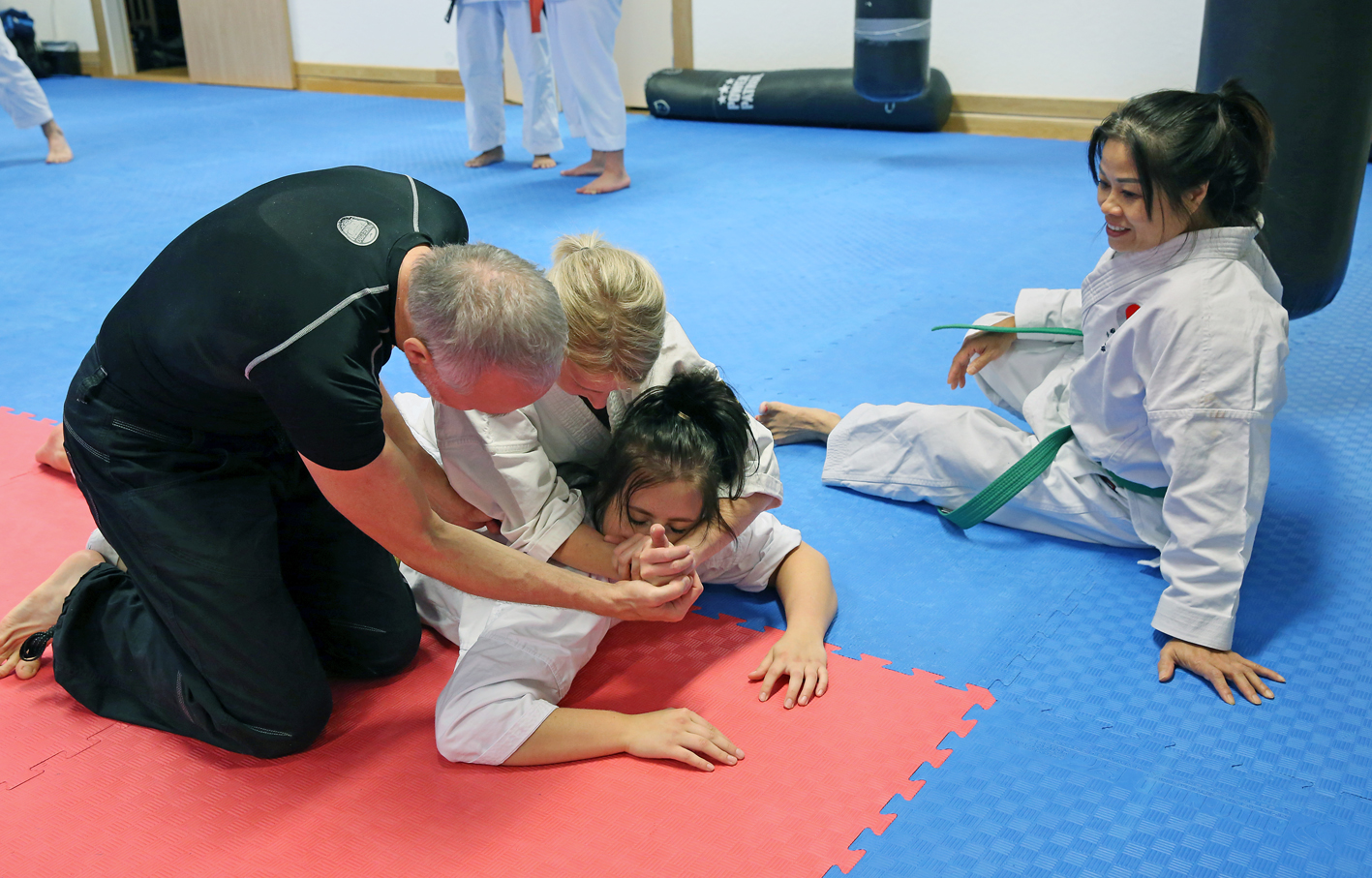 